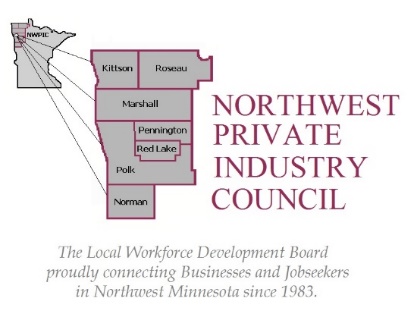 2019- 2020 Meeting ScheduleDate & TimeLocationMembersMeeting Action ItemsAugust 16, 2019TRF Workforce Center
Room 739 BExec Committee Review Budget, Plans, Calendar, Agenda, AppointmentsSeptember 19, 2019  
Northland Community & Technical College
Room 662Full WDBOfficer Elections, LMI PresentationOne Stop Operator MOU  & WFC LeaseBudget Review; Regional Planning MOUOctober 1, 20195:30 pmNWRDC, Warren, MNLEO – Joint PowersRegional Planning MOUWDB Appointments
Budget and Workplan approvalOctober 3, 2019 TRF Workforce Center
Room 739 BExec Committee Review Draft Work PlanExecutive Director Performance ReviewNovember 7, 2019Northland Community & Technical College - Room 662Full WDBRegional Workforce Strategy Consultant UpdateJanuary 9, 2020TRF Workforce Center
Room 739 B Exec CommitteeAudit Review
Planning for Board RetreatFebruary 4, 20205:30 pmNWRDC, Warren, MNLEO – Joint PowersAudit ReviewWDB Appointments (if any)February 6, 2020Northland Community & Technical College - Room 662Full WDB Audit Presentation and ReviewReport on Executive Director Performance ReviewMarch 5, 2020
TRF Workforce Center
Room 739 BExec Committee Budget Review and ProjectionsApril 2, 2020April 7, 2020Northland Comm & Tech College - 662Add on Covid- 19 Phone MeetingFull WDB LEO MeetingBoard Retreat and Learning SessionAdd on Covid- 19May 7, 2020
TRF Workforce Center
Room 739 BExec Committee Ongoing Budget Review/Projections – Prelim ApprovalReview Strategic Planning SessionJune 2, 20205:30 pm NWRDC, Warren, MNLEO – Joint PowersReview Joint Powers AgreementUpdate on Strategic Planning Session – Local Plan
Final Budget Approval (if allocations rec’d from State)June 4, 2020
 Northland Community & Technical College - Room 662Full WIB Final Budget Approval (if allocations rec’d from State)Final Local Plan Update